Postup a podmínky pro udělení Modrozeleného certifikátu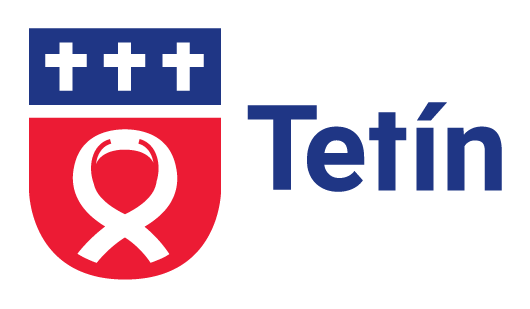 Certifikát, kterým se Vaše nemovitost prokazuje jako ekologická pro životní prostředí.1. Vyplněnou žádost donést na OÚ Tetín. 2. Domluvení termínu kontroly s kolegyní, která Vás bude kontaktovat. 3. Kontrola zastupitelů Vaší nemovitosti, pokud možno si předem připravit revizi kotle a komínu k nahlédnutí. 4. Po splnění podmínek Vám bude certifikát vystaven a bude k vyzvednutí na OÚ Tetín, pí. Ubryová Vás bude opět kontaktovat. 